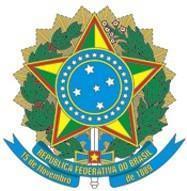 Ministério da EducaçãoSecretaria de Educação Profissional e Tecnológica Instituto Federal de Educação, Ciência e Tecnologia do Espírito Santo Pró-Reitoria de EnsinoINSTRUÇÃO NORMATIVA PRÓ-REITORIA DE ENSINO/IFES Nº 12 DE 10 DE NOVEMBRO DE 2022 ANEXO VIIRelatório de Extinção de CursoMOTIVAÇÃO:Justificativa e fundamentos que motivam a extinção do curso;Incluir os indicadores, extraídos da PNP, de concorrência candidato vaga, eficiência acadêmica, evasão, percentuais legais do curso e em comparação com outros cursos ofertados no campus, dos últimos 3 anos para cursos concomitantes e 5 anos para cursos integrados;Resultados favoráveis e desfavoráveis que poderão ser obtidos a partir da extinção do curso;Comprovação de que a oferta do curso se tornou definitivamente inviável do ponto de vista educacional e institucional;Descrição do diagnóstico de turmas em curso e de como serão atendidos os discentes em curso (se existir);Proposta de aproveitamento da infraestrutura, máquinas, equipamentos, ferramentas e acervo bibliográfico utilizados no curso;Proposta de aproveitamento dos servidores que atuam no curso a ser extinto.Identificação do cursoIdentificação do cursoNome do cursoCampusSolicitante/cargoTempo de suspensãoData de início da extinção